School group survey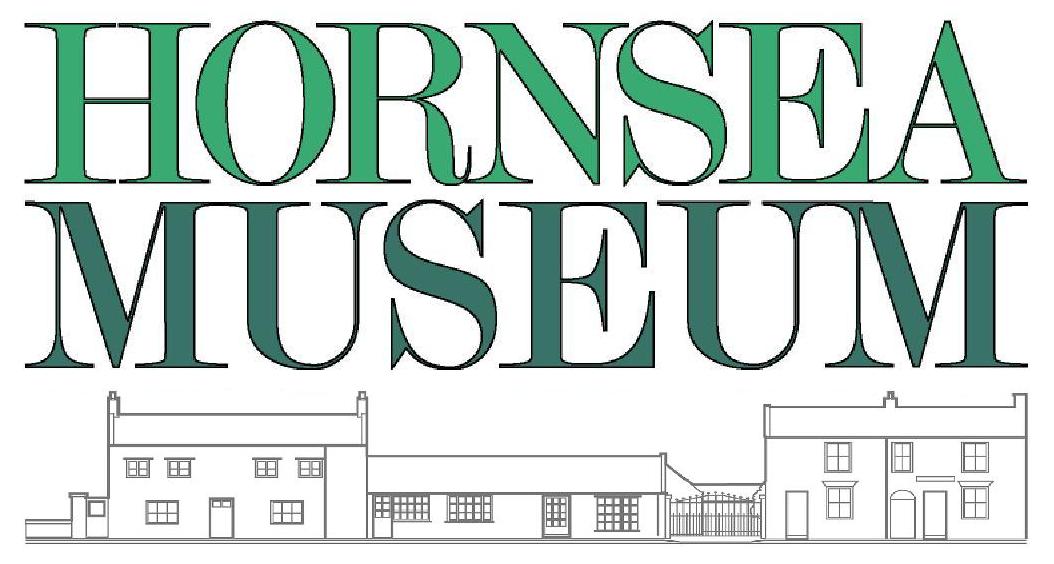 Thank you for your comments.Please return this form by email or post to Louise Patrick.Date of visitSchool nameTownNumber of children :Number of adults :Age range of children :How did you hear about the museum?How did you hear about the museum?How did you hear about the museum?How did you hear about the museum? Been before Internet searchUKschooltrips.co.ukOtherRate activity : 1 = poor, 5 = very goodRate activity : 1 = poor, 5 = very goodRate activity : 1 = poor, 5 = very goodRate activity : 1 = poor, 5 = very goodRate activity : 1 = poor, 5 = very goodRate activity : 1 = poor, 5 = very good12345School roomLaundry/WashhouseKitchen One thing we do well :One think we could do better :